Отчет о результатах деятельности финансового органаМКУ «Финансовое управление Администрации г. Белогорск»за 2023 годОбщие сведенияМКУ «Финансовое управление Администрации г. Белогорск (далее – финансовое управление) осуществляет свою деятельность в соответствии с Бюджетным кодексом Российской Федерации, Положением «О бюджетном процессе в муниципальном образовании город Белогорск», утвержденным решением Белогорского городского Совета народных депутатов от 16.07.2020 № 49/44 (с учетом внесенных изменений от 11.11.2021 № 02/10, от 19.12.2022 № 02/10, от 21.02.2023 № 06/10), Положением о Муниципальном казенном учреждении «Финансовое управление Администрации города Белогорск», утвержденным решением Белогорского городского Совета народных депутатов от 27.12.2011 № 50/347 (с изменениями от 28.04.2012 № 56/50, от 03.03.2014 № 10/65, от 28.08.2014 № 15/149).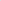 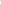 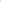 Основной функцией финансового управления является исполнительно- распорядительная деятельность, регулирующая бюджетные правоотношения. Финансовое управление обеспечивает проведение единой финансовой, бюджетной и налоговой политики города и координирует в этой сфере деятельность других органов местного самоуправления.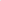 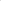 В процессе выполнения своих функций финансовое управление взаимодействует с Правительством Амурской области, Министерством финансов Амурской области, отраслевыми Министерствами Амурской области, участниками бюджетного процесса в муниципальном образовании города Белогорск в порядке, установленном бюджетным законодательством.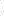 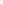 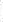 Основными бюджетными полномочиями финансового управления являются: формирование, исполнение, кассовое обслуживание бюджета города Белогорск, осуществление функций по финансовому контролю, контролю в сфере закупок товаров, работ, услуг для обеспечения муниципальных нужд, формирование консолидированной бюджетной отчетности на основании бюджетной отчетности главных распорядителей, распорядителей, получателей бюджетных средств, главных администраторов, администраторов источников финансирования бюджета, главных администраторов, администраторов доходов бюджета, формирование сводной бухгалтерской отчетностей автономных и бюджетных учреждений.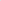 Финансовое управление обладает правами юридического лица, является муниципальным казенным учреждением, созданным для осуществления управленческих функций, входит в структуру Администрации города Белогорск.В структуру финансового управления, действовавшей в 2023 году, входили: начальник управления, бюджетный отдел, экономический отдел, отдел учета и отчетности, отдел казначейского исполнения бюджета, с 01.04.2023 отдел финансового контроля и контроля в сфере закупок реорганизован в сектор финансового контроля и контроля в сфере закупок.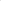 Штатная численность финансового управления по состоянию на 31.12.2023 составляла 20 человек, фактическая – 19. Вакансий – одна штатная единица.Деятельность финансового управления в 2023 году была построена в соответствии с целями, направленными на содействие развития экономического и социального потенциала г. Белогорск, создание условий для оптимизации расходных обязательств, финансового обеспечения муниципальных услуг, повышения эффективности бюджетных расходов и качества финансового управления.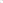 В 2023 году финансовым управлением издано 182 приказа, из них:по основной деятельности – 76;по личному составу о приеме, переводе, перемещении, совмещении, совместительстве, увольнении, оплате труда, аттестации, повышении квалификации, присвоении классных чинов, разрядов, званий, поощрении, награждении, об изменении анкетно-биографических данных, отпусках по уходу за ребенком – 74;о ежегодно оплачиваемых отпусках, отпусках в связи с обучением, дежурствах, не связанных с основной (профильной) деятельностью по личному составу – 29;по личному составу о направлении в командировку работников - 3.Документооборот в 2023 году составил:- исходящих 851 письмо, в том числе уведомлений о предоставлении ежегодного отпуска – 17 документов;- входящих – 4340 документов, в том числе корреспонденция, поступающая от Администрацию города Белогорск – 396 документов.В целях реализации антикоррупционных мероприятий, проводимых финансовым управлением во исполнение Федерального закона от 25.12.2008 № 279-ФЗ «О противодействии коррупции»:в связи с организационно-штатными мероприятиями, на основании распоряжений Администрации города Белогорск от 28.12.2022 № 2653, от 11.08.2023 № 1555 были внесены изменения в приказ финансового управления от 29.03.2013 № 10 «Об утверждении Перечня должностей муниципальной службы, при назначении на которые граждане обязаны представлять сведения о своих доходах, об имуществе и обязательствах имущественного характера, а также сведения о доходах, об имуществе и обязательствах имущественного характера своих супруги (супруга) и несовершеннолетних детей, и при замещении которых муниципальные служащие обязаны представлять сведения о своих доходах, расходах, об имуществе и обязательствах имущественного характера, а также сведения о доходах, расходах, об имуществе и обязательствах имущественного характера своих супруги (супруга) и несовершеннолетних детей» (в редакции приказов от 16.01.2023 № 2, от 18.09.2023 № 43);при проведении проверки консультантом сведений о доходах, расходах, обязательствах имущественного характера муниципальных служащих, входящих в Перечень должностей, предоставляемых на себя и супруга, за 2022 год, составлено 7 докладов по результатам сверок справок о доходах за 3 предыдущих года и объяснительных, данных муниципальными служащими.ежеквартально, в отдел по делопроизводству и кадровой политике Администрации города Белогорск, в сроки, установленные письмом Администрации города Белогорск от от 01.07.2022 № 464, направлялись сведения о ходе реализации мер по противодействию коррупции в органах государственной власти субъектов Российской Федерации и органах местного самоуправления.во исполнение запросов органов государственной власти, и органов прокуратуры в отдел по делопроизводству и кадровой политике Администрации города Белогорск, направлялась следующая информация:по реализации пунктов 15, 16, 17 Плана мероприятий по противодействию коррупции в Амурской области на 2021-2024 годы, утвержденного распоряжением Губернатора Амурской области от 28.09.2021 № 197-р (по запросу Аппарата Губернатора Амурской области и Правительства Амурской области от 16.11.2023 № 01-3-9336, поступивший в Администрацию города Белогорск);об исполнении пункта 39 Национального плана противодействия коррупции на 2021 - 2024 годы в 2023 году, утвержденного Указом Президента Российской Федерации от 16.08.2021 № 478 (на запрос, поступивший в Администрацию города Белогорск);об исполнении подпункта «б» пункта 25 Национального плана противодействия коррупции на 2021 - 2024 годы, утвержденного Указом Президента Российской Федерации от 16.08.2021 № 478 (на запрос Управления регбезопасности АО от 21.07.2023 № 03-03-1950, поступивший в Администрацию города Белогорск); перечень уволенных муниципальных служащих, замещавших должности из Перечня должностей муниципальной службы, при назначении на которые граждане и при замещении которых муниципальные служащие МКУ «Финансовое управление Администрации города Белогорск» представляют сведения о доходах, об имуществе и обязательствах имущественного характера своих, а также своих супруги (супруга) и несовершеннолетних детей за 2022-2023 годы по состоянию на 23.08.2023 (на требование Прокуратуры г. Белогорск от 14.08.2023 № 7/3-371/2023, поступившее в Администрацию города Белогорск);в течение 2023 года в отдел по делопроизводству и кадровой политике Администрации города Белогорск, направлялись доклады об исполнении пунктов по реализации мероприятий по противодействию коррупции в соответствии с Планом мероприятий по противодействию коррупции в муниципальном образовании города Белогорск на 2021-2024 годы, утвержденного постановлением Администрации города Белогорск от 16.09.2021 № 1281;в течение 2023 года, ежемесячно, в срок не позднее 18 числа месяца, следующего за отчетным, установленный письмом Администрации города Белогорск от 16.11.2012 № 01-01/4907, в отдел по делопроизводству и кадровой политике Администрации города Белогорск направлялась информация об уволенных муниципальных служащих, замещавших должности из Перечня должностей муниципальной службы, при назначении на которые граждане и при замещении которых муниципальные служащие МКУ «Финансовое управление Администрации города Белогорск» представляют сведения о доходах, об имуществе и обязательствах имущественного характера своих, а также своих супруги (супруга) и несовершеннолетних детей и наличии уведомлений в адрес работодателя о заключении трудовых, гражданско-правовых договоров с муниципальными служащими, замещавшими должности из Перечня должностей муниципальной службы.Подготовка проекта бюджета, внесение изменений и утверждение бюджета.Бюджет на 2023 год и плановый период 2024 и 2026 годов утвержден решением Белогорского городского Совета народных депутатов от 29.12.2022 № 03/17 «О местном бюджете на 2023 год и плановый период 2024 и 2025 годов».В соответствии с приказом финансового управления от 29.12.2015 № 122 «Об утверждении Порядка составления и ведения сводной бюджетной росписи местного бюджета и бюджетных росписей главных распорядителей средств местного бюджета» (с изм. от 07.12.2016 №78, от 14.08.2017 № 41, от 28.12.2017 № 70, от 01.11.2018 № 62, от 21.01.2019 № 3, от 02.03.2020 № 10, от 22.04.2021 № 29, от 21.07.2021 № 43) и принятием местного бюджета, составлена и утверждена сводная бюджетная роспись на 2023 год и плановый период 2024 и 2025 годов на 29 декабря 2022 г. 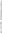 Утвержденные показатели сводной росписи на 2023 год и плановый период 2024 и 2025 годов доведены, в виде электронных документов «Уведомление о бюджетных назначениях» в системе «АЦК-Финансы», до главных распорядителей и главных администраторов источников.На основании Положения «О бюджетном процессе в муниципальном образовании город Белогорск» утвержденного решением Белогорского городского Совета народных депутатов от 16.07.2020 № 49/44, для решения наиболее важных и значимых вопросов, требующих бюджетного финансирования в 2023 году было подготовлено 6 проектов изменений в решение о бюджете, которые утверждены Белогорским городским Советом народных депутатов от 30.03.2023 № 08/23, от 26.05.2023 № 11/48, от 28.09.2023 № 14/64, от 23.11.2023 № 16/89, от 14.12.2023 № 17/96, от 28.12.2023 № 18/101.Специалистами финансового управления в 2023 г. были подготовлены следующие нормативно-правовые акты:постановление Администрации города Белогорск от 09.03.2023 № 413 «О внесении изменений в постановление от 28.12.2020 № 1522 «Об утверждении Порядка определения объёма и условий предоставления субсидий бюджетным и автономным учреждениям на иные цели»;постановление Администрации города Белогорск от 27.03.2023 № 534 «О внесении изменений в постановление от 28.12.2020 г. № 1522 «Об утверждении Порядка определения объема и условий предоставления субсидий бюджетным и автономным учреждениям на иные цели»;постановление Администрации г. Белогорск от 23.05.2023 № 985 «О внесении изменений в постановление от 12.01.2011 № 13 «Об утверждении порядка составления и утверждения муниципального образования город Белогорск и об использовании закрепленного за ним имущества»;распоряжение Администрации города Белогорск от 30.09.2022 № 261р «Об утверждении основных направлений долговой политики муниципального образования г. Белогорск на 2023 и плановый период 2024-2025 годов»;распоряжение Администрации города Белогорск от 13.02.2023 № 265 «Об утверждении перечня главных администраторов доходов местного бюджета»;распоряжение Администрации города Белогорск от 13.02.2023 № 266 «Об утверждении перечня главных администраторов источников финансирования дефицита местного бюджета»;распоряжение Администрации города Белогорск от 29.03.2023 № 72 р «Об утверждении Плана по исполнению мероприятий о мерах по социально-экономическому развитию и оздоровлению муниципальных финансов города Белогорск на 2023 год»;распоряжение Администрации города Белогорск от 31.03.2023 № 588 «Об утверждении порядка осуществления казначейского сопровождения средств в случаях, установленных Бюджетным кодексом Российской Федерации».Приказами финансового управления от 31.01.2023 № 6, от 03.02.2023 № 7, от 17.02.2023 № 12, от 14.03.2023 № 17, от 12.04.2023 № 22, от 16.05.2023 № 27, от 31.07.2023 № 35, от 15.08.2023 № 36, от 25.08.2023 № 37, от 30.08.2023 13.12.2023 № 65, от 21.12.2023 № 68, от 19.12.2023 № 72, внесены изменения в приказ финансового управления от 21.12.2018 № 61 «Об утверждении Порядка применения бюджетной классификации для составления и исполнения местного бюджета, Перечня кодов подвидов доходов по видам доходов главных администраторов доходов местного бюджета и Перечня дополнительных кодов расходов местного бюджета».В соответствии с приказом финансового управления от 29.12.2015 № 122 «Об утверждении Порядка составления и ведения сводной бюджетной росписи местного бюджета и бюджетных росписей главных распорядителей средств местного бюджета», на основании статьи 217 Бюджетного Кодекса Российской Федерации, статьи 6 решения Белогорского городского Совета народных депутатов от 29.12.2022 № 03/17 «О местном бюджете на 2023 год и плановый период 2024 и 2025 годов» внесено 640 изменений в сводную бюджетную роспись местного бюджета на 2023 год и плановый период 2024 и 2025 годов.Приказом финансового управления от 28.12.2023 № 47 утвержден Регламент реализации полномочий администратора доходов местного бюджета по взысканию дебиторской задолженности по платежам в местный бюджет, пеням и штрафам по ним Муниципальным казенным учреждением «Финансовое управление Администрации города Белогорск».Подготовлено 150 уведомление по прогнозу по доходам и 191 уведомлений о планировании изменений прогноза по доходам, согласно уведомлений о предоставлении субсидий, субвенций, иных межбюджетных трансфертов, имеющих целевое назначение и обращений главных администраторов доходов.В процессе разработки проекта решения о бюджете на 2024 год и  плановый период 2025 и 2026 годов:произведен анализ оценки ожидаемого исполнения бюджета города за 2023 год; произведен анализ представленных главными администраторами доходов прогнозов поступлений доходов на 2024 - 2026 годы;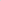 произведен анализ представленных расчетов необходимости средств на планируемый год главными распорядителями бюджетных средств; 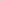 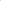 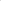 подготовлен текст пояснительной записки к проекту бюджета по доходной и расходной частям бюджета;организовано и проведено согласование бюджета на заседаниях бюджетной комиссии по формированию проекта местного бюджета на 2024 год и плановый период 2025 и 2026 годов;планирование бюджета проводится в программном комплексе «АЦК-Планирование».В соответствии с Положением «О бюджетном процессе в муниципальном образовании город Белогорск» утвержденного решением Белогорского городского Совета народных депутатов от 16.07.2020 № 49/44 проект решения «О местном бюджете на 2023 год и плановый период 2024 и 2025 годов» с пакетом документов направлены в Белогорский городской Совет народных депутатов своевременно 14.11.2023.Бюджет утвержден решением Белогорского городского Совета народных депутатов от 14.12.2022 г. № 17/95 «О местном бюджете на 2024 год и плановый период 2025 и 2026 годов». Исполнение бюджетаВ процессе исполнения бюджета в 2023 г. организована работа по составлению и исполнению кассового плана местного бюджета, в соответствии с приказом финансового управления от 28.12.2012 № 79 «Об утверждении Порядка составления и ведения кассового плана исполнения местного бюджета в текущем финансовом году» (с изменениями).Составление и ведение кассового плана осуществляется с использованием автоматизированной системы исполнения местного бюджета АЦК - Финансы (далее - автоматизированная система). Показатели для кассового плана по доходам местного бюджета формируются на основании сведений о помесячном распределении поступлений доходов, предоставляемых главными администраторами доходов местного бюджета на текущий финансовый год.Показатели для кассового плана по расходам местного бюджета формируются на основании сводной бюджетной росписи местного бюджета на текущий финансовый год по расходам местного бюджета.Проводились ежемесячные, ежеквартальные анализы налоговых и неналоговых поступлений в городской бюджет в увязке с показателями социально — экономического развития города и принимаемыми мерами по укреплению доходной части бюджета города, сокращению задолженности по платежам в городской бюджет.Осуществлялся ежедневный контроль за поступлением и расходованием денежных средств, выделенных из других бюджетов бюджетной системы Российской Федерации, средств дорожного фонда, ежемесячно производился расчет сметы доходов и расходов дорожного фонда.Разработан приказ финансового управления от 16.12.2013 № 43 «Об утверждении Порядка завершения операций по исполнению местного бюджета в текущем финансовом году».Таким образом, обеспечено бесперебойное функционирование бюджетной и производственной сферы, своевременная выплата заработной платы, предоставление социальных выплат, осуществление иных социально значимых расходов.Кроме того, в 2023 году в соответствии с постановлением Правительства Амурской области от 07.11.2023 № 935 «О распределении дотации на поощрение достижения наилучших значений показателей деятельности органов местного самоуправления муниципальных районов и городских округов Амурской области» город Белогорск признан победителем среди муниципальных образований Амурской области по направлению «социально-экономическое развитие», а так же занял второе место по направлению «обеспечение благоприятного инвестиционного климата и развитие конкуренции».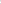 Увеличение доходной части бюджета и повышение эффективности бюджетных расходов для полноты учета доходов, их перечисления и не допущения невыясненных поступлений в городской бюджет организована и проведена следующая работа по администрированию доходов: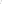 своевременное доведение Управлению федерального казначейства по Амурской области распоряжения Администрации города Белогорск «Об утверждении перечня главных администраторов доходов местного бюджета» и «Об утверждении перечня главных администраторов источников финансирования дефицита местного бюджета», приказов главных администраторов доходов бюджета города (а также при внесении изменений в НПА),;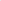 своевременное обновление справочников кодов бюджетной классификации;контроль за своевременным закреплением полномочии администраторов доходов и кодов бюджетной классификации за главными администраторами доходов (подведомственным им учреждениям).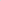 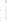 В 2023 году администрация города продолжила активно работать по привлечению дополнительной финансовой помощи (дотации) с министерством финансов результатом этой деятельности стало привлечение поступлений в сумме 91,6 млн.руб., с отраслевыми министерствами Правительства Амурской области по привлечению безвозмездных поступлений от бюджетов других уровней бюджетной системы Российской Федерации на сумму 797,4 млн.руб.Для успешной и более эффективной организации мониторинга исполнений мероприятий по оптимизации расходов, росту доходов утверждено постановление Администрации города Белогорск от 07.02.2023 № 247 «Об утверждении Плана мероприятий по дополнительной мобилизации налоговых и неналоговых доходов бюджета муниципального образования г. Белогорск на отчетный финансовый год и плановый период».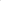 В течение 2023 года еженедельно составлялись аналитические записки по исполнению доходной части бюджета в сравнении с 2022 г.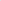 Финансовое управление является координатором муниципальной программы «Повышение эффективности управления муниципальными финансами и муниципальным долгом города Белогорск» утвержденной постановлением администрации города от 10.10.2014 №1831. Муниципальная программа исполнена на 95,7 %.Годовой отчет подготовлен и представлен в Министерство финансов Амурской области отчет об исполнении городского бюджета за 2022 год в установленный срок.В соответствии с разделом 12 Положения «О бюджетном процессе в муниципальном образовании город Белогорск» утвержденного решением Белогорского городского Совета народных депутатов от 16.07.2020 № 49/44 был подготовлен проект решения «Об исполнении местного бюджета за 2022 год» и с годовым отчетом об исполнении местного бюджета за 2022 год направлен в Белогорский городской Совет народных депутатов 18.04.2023 № 01-28.Решение «Об исполнении городского бюджета за 2022 год» принято решением Белогорским городским Советом народных депутатов 26.05.2023 № 11/47.Местный бюджет за 2022 год исполнен:по доходам в сумме 2 585,9 млн.руб. или на 97,2 % к годовым плановым назначениям;по расходам в сумме 2 455,9 млн.руб. или на 95,1 % к годовым плановым назначениям;профицит бюджета составил 130,0 млн.руб..Во исполнение п. 5 статьи 264.2 БК РФ подготовлены и утверждены отчеты об исполнении городского бюджета за первый квартал, полугодие и девять месяцев текущего финансового года:постановление Администрации города Белогорск от 11.04.2023 № 675 «Об утверждении отчета об исполнении бюджета муниципального образования город Белогорск за 1 квартал 2023 года»,постановление Администрации города Белогорск от 18.07.2023 № 1382 «Об утверждении отчета об исполнении бюджета муниципального образования город Белогорск за 1 полугодие 2023 года»,постановление Администрации города Белогорск от 16.10.2023 № 1998 «Об утверждении отчета об исполнении бюджета муниципального образования город Белогорск за 9 месяцев 2023 года».Также в соответствии с пунктом 6 статьи 52 Федерального закона от 06.10.2003 № 131 «Об общих принципах организации местного самоуправления в Российской Федерации» опубликованы сведения о численности работников органов местного самоуправления и работников учреждений города с указанием затрат на их денежное содержание по состоянию на 01 апреля, 01 июля, 01 октября 2023 года.Исполнение местного бюджета за 2023 год составило:по доходам в сумме 2 937,5 млн.руб. или на 90,7 % к годовым плановым назначениям;по расходам в сумме 2 876,6 млн.руб. или на 87,4 % к годовым плановым назначениям;профицит бюджета составил 60,9 млн.руб.Реестр источников доходовВ соответствии со статьей 47.1 Бюджетного кодекса Российской Федерации финансовым управлением ведется реестр источников доходов в порядке, утвержденном постановлением администрации города от 22.08.2017 № 2062 «Об утверждении порядка формирования и ведения реестра источников доходов местного бюджета». Реестр источников доходов направляется в Министерство финансов Амурской области одновременно с проектом решения о бюджете.В соответствии с приказом Минфина Амурской области от 14.03.2022 № 68 «Об утверждении формы и сроков предоставления в министерство финансов Амурской области реестров источников доходов бюджета муниципального образования Амурской области и бюджета Территориального фонда обязательного медицинского страхования Амурской области» реестры источников доходов формируются ежеквартально по группам источников доходов бюджета, по показателям кассовых поступлений по доходам бюджета в соответствии с законом(решением) об исполнении бюджета.Кассовое обслуживание исполнение бюджета города БелогорскКассовое обслуживание исполнения бюджета г. Белогорск с 2012 года возложено на МКУ «Финансовое управление Администрации г. Белогорск».В финансовом управлении открыто 99 лицевых счета. Для 9 главных распорядителей бюджетных средств открыто - 23 лицевых счета, муниципальным бюджетным и автономным учреждениям – 76 лицевых счетов. 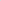 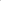 За 2023 год финансовым органом в рамках казначейского исполнения бюджета обработано 77 865 электронных документов.С 2018 года в соответствии с приказом Министерства финансов Российской Федерации от 12.12.2017 № 223н «Об утверждении порядка проведения санкционирования оплаты денежных обязательств по расходам получателей средств бюджета субъекта Российской Федерации, в целях софинансирования которых предоставляется субсидия из федерального бюджета бюджету субъекта Российской Федерации», отделом казначейского исполнения бюджета для проведения целевых расходов, осуществляется предварительный контроль платежных документов и подтверждающих документов к ним. Данные мероприятия осуществляются в соответствии с требованиями Федерального казначейства (приказ МФ России и Федерального казначейства от 30.11.2017 № 32н).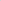 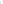 С 1 января 2017 года отделом казначейского исполнения бюджета осуществляется контроль в сфере закупок, предусмотренный частями 5 и 5.1 статьи 99 Федерального закона от 05.04.2013 № 44-ФЗ «О контрактной системе в сфере закупок товаров, работ, услуг для обеспечения государственных и муниципальных нужд». Контролю подлежат планы-графики закупок и сведения о контрактах и принятых бюджетных обязательствах. С 1 января 2023 года вступила норма в части контроля исполнения муниципального контракта. В результате, процесс санкционирования расходов бюджета начинается на стадии соответствия сведений о муниципальном контракте в реестре контрактов и сведений о принятом на учет бюджетном обязательстве. 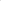 С целью исполнения полномочий, предусмотренных частями 5 и 5.1 статьи 99 Федерального закона «О контрактной системе в сфере закупок товаров, работ, услуг для обеспечения государственных и муниципальных нужд» в 2023 году проведен контроль всего 859 документов: 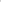 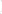 план -  графиков закупок - 188 ед.;информации о контрактах (сведения, изменения, расторжения) - 198 ед.,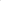 информации об исполнении контрактов -  473 ед.В соответствии со статьями 242.2., 242.5., 242.6. Бюджетного кодекса Российской Федерации и частью 20 статьи 30 Федерального закона от 08.05.2010 № 83-ФЗ «О внесении изменений в отдельные законодательные акты Российской Федерации в связи с совершенствованием правового положения государственных (муниципальных) учреждений», частью 3.19. статьи 2 Федерального закона от 03.11.2006 № 174-ФЗ «Об автономных учреждениях», муниципальной функции организации исполнения судебных актов по обращению взыскания на средства бюджета и средства муниципальных бюджетных (автономных) учреждений на фин. орган возложены полномочия по исполнению судебных актов по обращению взыскания на средства бюджета г. Белогорск. В 2023 году на исполнении находилось 35 исполнительных документа на сумму 58 456,5 тыс. руб. 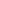 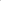 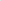 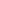 ГИС ЖКХВ рамках электронного взаимодействия Финансовое управление обрабатывает и направляет информацию в Государственную информационную систему жилищно-коммунального хозяйства, являющейся информационной системой, предназначенной для размещения и получения информации о расчетах за коммунальные услуги. За 2023 год в Государственную информационную систему жилищно-коммунального хозяйства выгружено 2 933 сведения.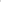 ГИС ГМПВ соответствии с Федеральным законом от 27.07.2010 года № 210-ФЗ «Об организации предоставления государственных и муниципальных услуг» ежедневно производится выгрузка в Государственную информационную систему о государственных и муниципальных платежах (далее - ГИС ГМП) сведений, подтверждающих факты внесения платы за оказание государственных и муниципальных услуг. За 2023 год в Государственную информационную систему о государственных и муниципальных платежах передано 12 160 сведений.Электронный бюджетВ соответствии с Приказом Минфина России от 28 декабря 2016 г. № 243н «О составе и порядке размещения и предоставления информации на едином портале бюджетной системы Российской Федерации» и приказом МКУ «Финансовое управление Администрации г. Белогорск» от 08.12.2022 № 66 «Об определении уполномоченных лиц за публикацию финансовой и иной информации на едином портале системы «Электронный бюджет» в установленные сроки обеспечивается формирование и предоставление для обработки и публикации на едином портале финансовой информации:общей информации о бюджетной системе и бюджетном устройстве, бюджетных полномочиях муниципального образования;информации о законодательных и иных нормативно правовых актов муниципального образования, регулирующих бюджетные правоотношения;информации о порядках применения бюджетной классификации, о кодах классификации доходов, источников финансирования дефицитов бюджетов, расходов местного;информации о правилах и процедурах составления, утверждения, исполнения бюджетов и кассового обслуживания; информации о составлении, внешней проверке, рассмотрении и утверждении бюджетной отчетности;информация о сбалансированности бюджетов; информация о сроках и составе бюджетной отчетности;информации о муниципальном финансовом контроле. ежедневно размещается информация о сводной бюджетной росписи и о принятых бюджетных обязательствах;при каждом внесении изменений в решение Белогорского городского совета народных депутатов о местном бюджете выгружается информация о плановых назначениях по доходам, расходам и источникам финансирования дефицита местного бюджета;информация о содержании решений Белогорского городского совета народных депутатов о местном бюджете и о содержании внесенных изменений в такие решения;ведется реестр участников бюджетного процесса, а также юридических лиц, не являющихся участниками бюджетного процесса;иной информации, размещение которой на едином портале бюджетной системы Российской Федерации предусмотрено законодательными актами Российской Федерации, нормативными правовыми актами Президента Российской Федерации, Правительства Российской Федерации и Министерства финансов Российской Федерации.Оценка качества финансового менеджментаМониторинг качества финансового менеджмента за 2022 год проводился на основании данных и материалов за 2022 год, представленных ГРБС в финансовое управление, с использованием методики бальной оценки качества финансового менеджмента по группам показателей в соответствии с приказом финансового управления от 30.12.2016 № 89 «Об утверждении Порядка оценки качества финансового менеджмента и Методики балльной оценки качества финансового менеджмента, осуществляемого главными распорядителями средств бюджета города». Мониторинг был проведен по 9 ГРБС.Результаты мониторинга оценки качества финансового менеджмента ГРБС размещены на официальном сайте муниципального образования города Белогорск в разделе «Финансовое управление», подразделе «Бюджет/Бюджетная реформа/Мониторинг» в информационно-телекоммуникационной сети «Интернет» (http://old.belogorck.ru/byudzhet/byudzhetnaya-reforma/monitoring ). В соответствии с приказом Министерства финансов Амурской области от 05.03.2011 № 42 «Об утверждении Порядка осуществления мониторинга и оценки качества управления муниципальными финансами» финансовым управлением предоставлены сведения в Министерство финансов Амурской области для мониторинга и оценки качества управления муниципальными финансами за 2022 год.По результатам комплексной оценки качества управления муниципальными финансами по городским округам (муниципальным округам) городу Белогорску присвоена III Степень качества управления финансами.Повышение открытости бюджета и бюджетного процессаНа протяжении отчетного года активно функционировал официальный сайт финансового управления (http://old.belogorck.ru/index.php/fin-glavnaya).Разделы сайта постоянно находятся в актуальном состоянии, где сформирована полная и наиболее прозрачная информация о показателях, характеризующих финансовую систему города.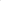 С 2014 года финансовым управлением формируется аналитический материал «Бюджет для граждан» в доступной для населения города форме, размещаемый на официальном сайте муниципального образования г. Белогорск. За 2023 год на основании решений Белогорского городского Совета народных депутатов «О внесении изменений в решение городского Совета народных депутатов от 29.12.2022 № 03/17 «О городском бюджете на 2023 год и плановый период 2024 и 2025 годов» размещено 6 аналитических материалов «Бюджет для граждан».В целях совершенствования прозрачности (открытости) бюджетных данных на официальном сайте размещена информация по проекту бюджета на 2024 год и плановый период 2025 и 2026 год в доступной для граждан форме и в соответствии с требованиями, утвержденными приказом Министерства финансов Амурской области от 16.05.2016 № 142 «О Порядке осуществления мониторинга и составления рейтинга муниципальных районов муниципальных округов и городских округов области по уровню открытости бюджетных данных». По итогам мониторинга, среди городских округов области, город Белогорск набрал максимальное количество баллов и министерством финансов присвоена I степень открытости бюджетных данных.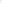 Бюджетный и бухгалтерский учетВ соответствии со статьей 264.2 Бюджетного кодекса Российской Федерации, Инструкцией о порядке составления и представления годовой, квартальной и месячной отчетности об исполнении бюджетов бюджетной системы Российской Федерации, утвержденной приказом Министерства финансов Российской Федерации от 28.12.2010 № 191н, Инструкцией о порядке составления, представления годовой, квартальной бухгалтерской отчетности государственных (муниципальных) бюджетных и автономных учреждений, утвержденной приказом Министерства финансов Российской Федерации от 25.03.2011 № 33н, разработаны и подписаны приказы МКУ «Финансовое управление Администрации г. Белогорск» от 23.12.2022 № 72  «О сроках предоставления в 2023 году бюджетной отчетности и сводной бухгалтерской отчетности бюджетных и автономных учреждений, в отношении которых функции и полномочия учредителя осуществляются органом местного самоуправления, в МКУ «Финансовое управление Администрации г. Белогорск», от 25.12.2023 № 70 «О сроках предоставления в 2023 году бюджетной отчетности и сводной бухгалтерской отчетности бюджетных и автономных учреждений, в отношении которых функции и полномочия учредителя осуществляются органом местного самоуправления, в МКУ «Финансовое управление Администрации г. Белогорск».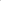 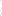 Организована работа по камеральной проверке и своду ежемесячной, квартальной, годовой консолидированной бюджетной и бухгалтерской отчетности муниципального образования в установленные министерством финансов Амурской области сроки.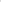 По месячной отчетности установлены следующие сроки:ежемесячно на 3 рабочий день месяца, следующего за отчетным в части сведений об отдельных показателях исполнения консолидированного бюджета города (ф.426), справок по консолидируемым расчетам (ф.050З125) и отчета об исполнении бюджета в части показателей по реализации национальных проектов (программ), комплексного плана модернизации и расширения магистральной инфраструктуры (региональных проектов в составе национальных проектов) (ф.050З117-НП);ежемесячно 7 числа месяца, следующего за отчетным: отчета об исполнении консолидированного бюджета субъекта Российской Федерации и бюджета территориального государственного внебюджетного фонда (ф.0503317) и справочной таблицы к отчету об исполнении консолидированного бюджета субъекта Российской Федерации (ф.0503387);ежемесячно не позднее 12 числа месяца, следующего за отчетным в части отчета о бюджетных обязательствах в части показателей по реализации национальных проектов (программ), комплексного плана модернизации и расширения магистральной инфраструктуры (региональных Проектов в составе национальных проектов) (ф.050З128-НП) и отчета о принятии и исполнении учреждением обязательств по реализации национальных проектов (программ), комплексного плана модернизации и расширения магистральной инфраструктуры (региональных проектов в составе национальных проектов)(ф. 0503738-НП).По квартальной бюджетной отчетности в составе, установленном пунктами 11, 23, 49, 60, 68, 68.1, 146 Инструкции, утвержденной приказом Минфина России от 28.12.2010 № 191н не позднее 20 числа, следующего за отчетным периодом.По квартальной бухгалтерской отчетности в составе, установленном пунктами 8, 23, 46, 55.1, 57, 69, 74.1 Инструкции, утвержденной приказом Минфина России от 25.032011 № 33н не позднее 18 числа месяца, следующего за отчетным периодом.По годовой бюджетной отчетности не позднее 41 календарного дня года, следующего за отчетным.По годовой бухгалтерской отчетности не позднее 42 календарного дня, года следующего за отчетным.В течении 2023 года финансовым управлением проверено бюджетных и бухгалтерских отчетов главных распорядителей средств местного бюджета ежемесячных – 2 919 шт., квартальных - 1 921 шт., годовых - 796 шт., отчетов администраторов доходов (федеральных) квартальных -55 шт., годовых - 37 шт. Сформировано бюджетной отчетности по исполнению сметы расходов финансового управления, ежемесячных – 297 шт., квартальных - 157 шт., годовых - 64 шт.Консолидированной бюджетной отчетности и сводной бухгалтерской отчетности по главным распорядителям бюджетных средств сформировано и представлено в министерство финансов АО: ежемесячной отчетности – 270 шт., квартальной - 189 шт., годовых -102 шт.В течении года сформировано уведомлений о предельных объемах финансирования 1 705 шт. на сумму 2 877 291 646 руб. 88 коп., также сформировано 88 справок по изменению финансирования на сумму 692 862 руб.77 коп.Муниципальные учреждения используют в работе следующие программные продукты: «1С — Предприятие», «АЦК-Финансы», «АЦК-Планирование», «СВОД-СМАРТ», «Интеп-Заработная плата», «ИнтепКадры», «СУФД-портал» (система электронного документооборота с территориальным органом Казначейства России), «СВОД-WEB», «Консультант-Плюс», электронная система «Госзаказ», электронная система «Госфинансы», системы электронного документооборота для передачи отчетности по налогам, сборам, иным обязательным платежам, отчетности по страховым взносам и сведениям персонифицированного учета.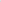 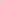 Финансовое управление постоянно уделает внимание вопросам методического обеспечения бюджетного и бухгалтерского учета, дает письменные и устные разъяснения по организации, ведению учета, составлению отчетности, проводит с главными распорядителями средств бюджета, бухгалтерскими работниками муниципальных учреждений города семинары - совещания, на которых рассматриваются, в том числе, вопросы обеспечения сохранности денежных средств и материальных ценностей, состояние кредиторской задолженности и дебиторской задолженности, составление бюджетной и бухгалтерской отчетности.Финансовый контрольВ соответствии с Положением о создании МКУ «Финансовое управление Администрации города Белогорск», утвержденного решением Белогорского городского Совета народных депутатов от 23.12.2011 № 50/347 (с изменениями), полномочия по внутреннему муниципальному финансовому контролю на территории муниципального образования города Белогорск» возложены на МКУ «Финансовое управление Администрации города Белогорск» (далее – финансовое управление).Основной целью деятельности органа внутреннего финансового контроля является осуществление внутреннего муниципального финансового контроля в сфере бюджетных правоотношений, а также в сфере закупок в соответствии с полномочиями, определенными частью 3, и частью 8 статьи 99 Федерального закона от 05.04.2013 № 44-ФЗ «О контрактной системе в сфере закупок товаров, работ, услуг для государственных и муниципальных нужд» (с изменениями и дополнениями).В 2023 году контрольная деятельность осуществлялась в соответствии с Планом контрольной деятельности МКУ «Финансовое управление Администрации г. Белогорск» на 2023 год, утвержденным приказом МКУ «Финансовое управление Администрации г. Белогорск» от 27.12.2022 № 73 с изменениями. Планы контрольной деятельности согласованы с Главой муниципального образования г. Белогорск и заместителем Главы по экономике. Всего за отчетный период проведено 13 контрольных мероприятий: 12 плановых и одно внеплановое.В соответствии со статьей 269.2 Бюджетного кодекса Российской Федерации при осуществлении контрольной деятельности применялись такие методы осуществления муниципального финансового контроля, как выездные проверки.Объем проверенных расходов местного бюджета составил 
204 884,73 тыс. руб. Выявлено нарушений в сумме- 900,0 тыс. руб., в том числе:нарушение действующего законодательства – 84,8 тыс. руб.;нецелевое использование бюджетных средств и средств, полученных из бюджета –2,2 тыс. руб.;неэффективное использование бюджетных средств -9,7 тыс. руб.выявлено нарушений бухгалтерского учета на сумму – 803,3 тыс. руб.В отчетном периоде по результатам контрольных мероприятий оформлено 13 актов проверок. По результатам проверок МКУ «Финансовое управление Администрации г. Белогорск» на имя руководителей учреждений направлено 4 представления, с предложениями об устранении допущенных нарушений и с требованием о возмещении ущерба, причиненного муниципальному образованию на сумму 17,8 тыс. руб. В течение 2023 года восстановлено в доход бюджета 17,8 тыс. руб. Все объекты (субъекты) контроля представили информацию об устранении выявленных проверками нарушений в установленные сроки. Кредиторская задолженность и муниципальный долг.На 01.01.2024 просроченная кредиторская задолженность отсутствует.В соответствии с приказом Министерства финансов Амурской области от 12.04.2022 № 110 «Об утверждении перечней муниципальных образований области по группам долговой устойчивости» на 2023 год город Белогорск отнесен к группе муниципальных образований со средним уровнем долговой устойчивости.Муниципальный долг за 2023 год уменьшился на 4 843 040 руб. и составила на 01.01.2024 153 135 000 руб., что не превышает ограничений, установленных Бюджетным кодексом. Просроченной задолженности по долговым обязательствам нет. Оплата процентов по обслуживанию муниципального долга осуществляется в сроки, установленные кредитными договорами. Расходы на обслуживание муниципального долга за 2023 год составили 10 684 280 руб. 31 коп. ЗаключениеС учетом данных отчета финансового управления о результатах деятельности за 2023 год следует, что финансовым управлением в полном объеме обеспечено выполнение возложенных функций и полномочий.Все этапы бюджетного процесса (утверждение, уточнение, исполнение бюджета города, ведение бюджетного учета и составление отчетности) проведены в 2023 году в порядке, утвержденном Бюджетным кодексом Российской Федерации и Положением о бюджетном процессе в муниципальном образовании «город Белогорск».